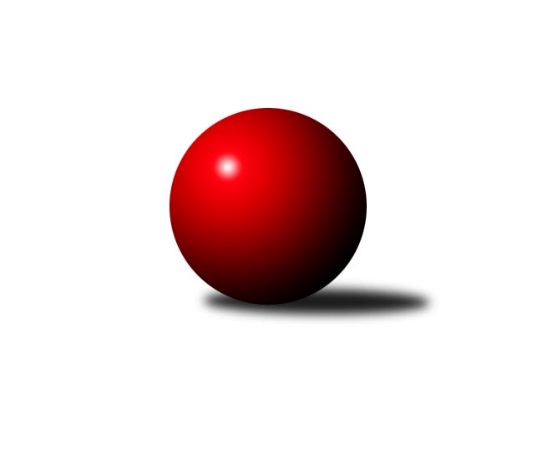 Č.8Ročník 2019/2020	9.11.2019Nejlepšího výkonu v tomto kole: 3394 dosáhlo družstvo: SK Podlužan Prušánky 3. KLM D 2019/2020Výsledky 8. kolaSouhrnný přehled výsledků:TJ Centropen Dačice B	- TJ Sokol Machová 	7:1	3276:3191	15.0:9.0	9.11.TJ Lokomotiva České Budějovice 	- TJ Lokomotiva Valtice  	6:2	3227:3201	13.0:11.0	9.11.TJ Start Jihlava 	- TJ Sokol Šanov 	2:6	3162:3248	10.0:14.0	9.11.SK Podlužan Prušánky 	- TJ Sokol Slavonice	8:0	3394:3121	18.0:6.0	9.11.TJ Sokol Husovice C	- TJ Centropen Dačice C	2:6	3243:3257	12.0:12.0	9.11.KK Slavoj Žirovnice 	- TJ Sokol Mistřín 	4:4	3273:3223	13.0:11.0	9.11.Tabulka družstev:	1.	SK Podlužan Prušánky	8	7	0	1	48.0 : 16.0 	114.0 : 78.0 	 3293	14	2.	TJ Centropen Dačice B	8	5	0	3	39.0 : 25.0 	105.0 : 87.0 	 3221	10	3.	KK Slavoj Žirovnice	8	4	2	2	36.0 : 28.0 	107.5 : 84.5 	 3232	10	4.	TJ Centropen Dačice C	8	5	0	3	34.0 : 30.0 	96.5 : 95.5 	 3233	10	5.	TJ Start Jihlava	8	5	0	3	34.0 : 30.0 	96.5 : 95.5 	 3191	10	6.	TJ Lokomotiva České Budějovice	8	4	1	3	35.0 : 29.0 	98.0 : 94.0 	 3181	9	7.	TJ Lokomotiva Valtice 	8	4	1	3	32.0 : 32.0 	90.0 : 102.0 	 3194	9	8.	TJ Sokol Šanov	8	3	1	4	32.0 : 32.0 	102.0 : 90.0 	 3186	7	9.	TJ Sokol Mistřín	8	2	2	4	29.0 : 35.0 	92.5 : 99.5 	 3232	6	10.	TJ Sokol Slavonice	8	3	0	5	28.0 : 36.0 	81.0 : 111.0 	 3126	6	11.	TJ Sokol Husovice C	8	2	0	6	21.0 : 43.0 	87.0 : 105.0 	 3135	4	12.	TJ Sokol Machová	8	0	1	7	16.0 : 48.0 	82.0 : 110.0 	 3162	1Podrobné výsledky kola:	 TJ Centropen Dačice B	3276	7:1	3191	TJ Sokol Machová 	Petr Janák	140 	 147 	 151 	119	557 	 3:1 	 525 	 119	121 	 139	146	Vlastimil Brázdil	Jiří Malínek	142 	 111 	 121 	121	495 	 2:2 	 494 	 129	128 	 122	115	Pavel Jurásek	Petr Semorád	141 	 140 	 141 	152	574 	 3:1 	 517 	 148	115 	 132	122	Bohuslav Husek	Jakub Stuchlík	120 	 141 	 140 	149	550 	 3:1 	 525 	 131	135 	 137	122	Milan Dovrtěl	Lukáš Prkna	115 	 151 	 133 	122	521 	 1:3 	 571 	 132	162 	 131	146	Roman Hrančík	Milan Kabelka	156 	 143 	 129 	151	579 	 3:1 	 559 	 151	151 	 120	137	Michal Lagarozhodčí: Aneta KameníkováNejlepší výkon utkání: 579 - Milan Kabelka	 TJ Lokomotiva České Budějovice 	3227	6:2	3201	TJ Lokomotiva Valtice  	Martin Voltr	135 	 125 	 135 	149	544 	 3:1 	 531 	 129	143 	 124	135	František Herůfek ml. ml.	Tomáš Reban	122 	 141 	 154 	124	541 	 2:2 	 530 	 134	119 	 119	158	Jan Herzán	Zdeněk Kamiš	131 	 149 	 151 	141	572 	 4:0 	 504 	 123	121 	 141	119	Robert Herůfek *1	Lukáš Klojda	124 	 127 	 127 	118	496 	 1:3 	 539 	 131	159 	 137	112	Petr Pesau	Jiří Reban	122 	 132 	 154 	126	534 	 1:3 	 558 	 125	136 	 152	145	Zdeněk Musil	Pavel Černý	130 	 139 	 128 	143	540 	 2:2 	 539 	 135	121 	 155	128	Roman Mlynarikrozhodčí: Václav Klojda st.střídání: *1 od 72. hodu Miroslav VojtěchNejlepší výkon utkání: 572 - Zdeněk Kamiš	 TJ Start Jihlava 	3162	2:6	3248	TJ Sokol Šanov 	Roman Doležal	137 	 127 	 132 	143	539 	 1:3 	 546 	 148	130 	 134	134	Jiří Konvalinka	Jiří Poláček	125 	 108 	 128 	134	495 	 1:3 	 545 	 148	141 	 147	109	Petr Mika	Martin Votava	130 	 135 	 131 	112	508 	 3:1 	 481 	 119	122 	 119	121	Pavel Martinek	Jiří Vlach	128 	 141 	 134 	118	521 	 2:2 	 529 	 125	130 	 135	139	Aleš Procházka	Lukáš Novák	139 	 142 	 157 	136	574 	 2:2 	 563 	 133	147 	 145	138	Milan Volf	Petr Votava	135 	 146 	 119 	125	525 	 1:3 	 584 	 130	154 	 148	152	Tomáš Červenkarozhodčí: Doležal JosefNejlepší výkon utkání: 584 - Tomáš Červenka	 SK Podlužan Prušánky 	3394	8:0	3121	TJ Sokol Slavonice	Dominik Fojtík	149 	 139 	 141 	156	585 	 4:0 	 520 	 135	120 	 131	134	Miroslav Bartoška	Stanislav Zálešák	164 	 121 	 137 	146	568 	 2:2 	 563 	 141	130 	 159	133	Jiří Matoušek	Vojtěch Novák	151 	 135 	 150 	133	569 	 3:1 	 542 	 137	131 	 128	146	Jiří Svoboda	Tomáš Slížek	154 	 154 	 129 	137	574 	 3:1 	 530 	 130	118 	 148	134	Zdeněk Holub	Lukáš Hlavinka	131 	 148 	 122 	136	537 	 4:0 	 450 	 110	106 	 104	130	Rudolf Borovský *1	Zdeněk Zálešák	128 	 157 	 129 	147	561 	 2:2 	 516 	 133	107 	 134	142	Jiří Ondrák ml.rozhodčí: Jiří Laukostřídání: *1 od 61. hodu Jiří Ondrák st.Nejlepší výkon utkání: 585 - Dominik Fojtík	 TJ Sokol Husovice C	3243	2:6	3257	TJ Centropen Dačice C	Radim Máca	147 	 138 	 133 	130	548 	 1:3 	 565 	 146	140 	 141	138	Michal Waszniovski	Igor Sedlák	132 	 136 	 127 	135	530 	 1:3 	 538 	 143	114 	 139	142	Stanislav Kučera	Martin Gabrhel	143 	 133 	 111 	134	521 	 2:2 	 554 	 129	158 	 141	126	Karel Fabeš	Dalibor Dvorník	135 	 131 	 115 	113	494 	 1:3 	 549 	 142	127 	 150	130	Aleš Láník	Tomáš Válka	132 	 155 	 136 	150	573 	 4:0 	 518 	 130	132 	 134	122	Dušan Rodek	Radim Meluzín	168 	 125 	 126 	158	577 	 3:1 	 533 	 133	150 	 114	136	Karel Kuncrozhodčí: Lenka HanušováNejlepší výkon utkání: 577 - Radim Meluzín	 KK Slavoj Žirovnice 	3273	4:4	3223	TJ Sokol Mistřín 	Patrik Solař	145 	 141 	 127 	157	570 	 2:2 	 571 	 143	153 	 136	139	Jakub Cizler	Daniel Bašta	123 	 118 	 124 	132	497 	 1:3 	 521 	 129	130 	 133	129	Zbyněk Cízler	Pavel Ryšavý	132 	 124 	 137 	122	515 	 1:3 	 519 	 117	137 	 141	124	Luděk Svozil	František Kožich	143 	 140 	 144 	124	551 	 3:1 	 520 	 115	135 	 140	130	Jaroslav Polášek	David Švéda	131 	 137 	 148 	143	559 	 2:2 	 563 	 129	143 	 146	145	Martin Fiala	Libor Kočovský	139 	 143 	 142 	157	581 	 4:0 	 529 	 135	136 	 124	134	Zbyněk Bábíčekrozhodčí: Jiří TučekNejlepší výkon utkání: 581 - Libor KočovskýPořadí jednotlivců:	jméno hráče	družstvo	celkem	plné	dorážka	chyby	poměr kuž.	Maximum	1.	Zdeněk Zálešák 	SK Podlužan Prušánky 	569.05	378.9	190.2	3.9	5/5	(598)	2.	Martin Tesařík 	SK Podlužan Prušánky 	568.75	384.8	184.0	4.9	4/5	(603)	3.	Michal Waszniovski 	TJ Centropen Dačice C	562.25	382.4	179.9	5.4	4/6	(601)	4.	Pavel Černý 	TJ Lokomotiva České Budějovice 	561.08	377.1	184.0	5.3	3/4	(585)	5.	Jiří Konvalinka 	TJ Sokol Šanov 	556.94	369.4	187.6	4.1	6/6	(609)	6.	Petr Votava 	TJ Start Jihlava 	555.60	362.6	193.1	4.7	5/5	(593)	7.	Libor Kočovský 	KK Slavoj Žirovnice 	553.53	370.8	182.8	3.6	3/3	(620)	8.	Petr Mika 	TJ Sokol Šanov 	553.27	370.1	183.2	3.3	5/6	(599)	9.	Dominik Fojtík 	SK Podlužan Prušánky 	552.60	366.9	185.8	5.7	5/5	(615)	10.	Lukáš Prkna 	TJ Centropen Dačice B	550.11	372.7	177.4	7.6	3/3	(591)	11.	Jakub Cizler 	TJ Sokol Mistřín 	549.39	364.3	185.1	4.5	6/6	(571)	12.	Roman Mlynarik 	TJ Lokomotiva Valtice  	549.20	369.6	179.6	5.5	4/4	(577)	13.	Tomáš Válka 	TJ Sokol Husovice C	548.44	369.2	179.2	4.7	3/4	(573)	14.	Patrik Solař 	KK Slavoj Žirovnice 	547.93	367.2	180.7	4.7	3/3	(574)	15.	Zdeněk Kamiš 	TJ Lokomotiva České Budějovice 	547.40	362.9	184.5	3.9	4/4	(572)	16.	Vojtěch Novák 	SK Podlužan Prušánky 	546.85	363.2	183.7	2.0	5/5	(593)	17.	Zdeněk Musil 	TJ Lokomotiva Valtice  	546.42	366.7	179.8	5.5	3/4	(591)	18.	Zbyněk Bábíček 	TJ Sokol Mistřín 	544.44	360.6	183.8	2.7	6/6	(565)	19.	Milan Volf 	TJ Sokol Šanov 	544.11	367.7	176.4	4.8	6/6	(573)	20.	Jiří Matoušek 	TJ Sokol Slavonice	543.40	364.0	179.4	3.8	5/5	(567)	21.	Roman Doležal 	TJ Start Jihlava 	543.00	357.5	185.6	4.6	5/5	(585)	22.	Roman Hrančík 	TJ Sokol Machová 	542.90	369.9	173.0	5.4	5/5	(583)	23.	Tomáš Pospíchal 	TJ Centropen Dačice B	542.80	367.1	175.7	5.6	3/3	(592)	24.	Dušan Rodek 	TJ Centropen Dačice C	542.27	362.6	179.7	4.6	5/6	(569)	25.	Michal Laga 	TJ Sokol Machová 	542.03	366.7	175.3	5.6	5/5	(567)	26.	Martin Fiala 	TJ Sokol Mistřín 	541.93	368.7	173.3	5.0	5/6	(563)	27.	Martin Votava 	TJ Start Jihlava 	541.40	357.4	184.1	2.9	5/5	(559)	28.	Karel Fabeš 	TJ Centropen Dačice C	541.33	364.1	177.3	5.8	5/6	(580)	29.	Vlastimil Brázdil 	TJ Sokol Machová 	540.93	366.6	174.3	6.5	5/5	(559)	30.	Petr Pesau 	TJ Lokomotiva Valtice  	540.63	365.2	175.4	5.2	4/4	(573)	31.	Karel Kunc 	TJ Centropen Dačice B	540.33	359.0	181.3	3.3	3/3	(564)	32.	Milan Kabelka 	TJ Centropen Dačice B	539.94	359.2	180.8	5.0	3/3	(595)	33.	Martin Gabrhel 	TJ Sokol Husovice C	539.75	364.8	174.9	5.1	3/4	(588)	34.	František Herůfek ml.  ml.	TJ Lokomotiva Valtice  	539.63	368.1	171.6	6.3	4/4	(566)	35.	Petr Janák 	TJ Centropen Dačice B	539.50	363.4	176.1	4.8	2/3	(560)	36.	Aleš Láník 	TJ Centropen Dačice C	539.25	362.0	177.3	6.3	4/6	(557)	37.	Pavel Ryšavý 	KK Slavoj Žirovnice 	539.17	358.5	180.7	5.9	3/3	(589)	38.	Radim Meluzín 	TJ Sokol Husovice C	538.13	356.2	181.9	4.1	3/4	(577)	39.	Jaroslav Polášek 	TJ Sokol Mistřín 	538.08	358.5	179.6	5.9	4/6	(614)	40.	Tomáš Červenka 	TJ Sokol Šanov 	537.06	364.9	172.2	4.8	6/6	(584)	41.	František Kožich 	KK Slavoj Žirovnice 	536.50	363.7	172.8	7.1	3/3	(551)	42.	Jakub Kožich 	KK Slavoj Žirovnice 	536.17	356.7	179.4	4.4	3/3	(582)	43.	Martin Voltr 	TJ Lokomotiva České Budějovice 	533.45	353.1	180.4	3.9	4/4	(567)	44.	Stanislav Kučera 	TJ Centropen Dačice C	531.75	363.6	168.1	7.4	4/6	(550)	45.	Luděk Svozil 	TJ Sokol Mistřín 	531.67	357.6	174.1	5.5	6/6	(578)	46.	Tomáš Bártů 	TJ Centropen Dačice B	531.33	365.7	165.7	5.2	2/3	(550)	47.	Zdeněk Holub 	TJ Sokol Slavonice	530.13	355.0	175.1	5.6	5/5	(565)	48.	Petr Málek 	TJ Sokol Mistřín 	530.00	343.5	186.5	3.9	4/6	(589)	49.	Igor Sedlák 	TJ Sokol Husovice C	530.00	364.4	165.6	7.1	3/4	(547)	50.	Jiří Vlach 	TJ Start Jihlava 	528.44	350.6	177.9	4.9	4/5	(564)	51.	Zbyněk Cízler 	TJ Sokol Mistřín 	528.40	357.2	171.2	4.6	5/6	(581)	52.	Jiří Svoboda 	TJ Sokol Slavonice	528.33	361.1	167.3	5.5	5/5	(550)	53.	Bohuslav Husek 	TJ Sokol Machová 	526.13	352.8	173.3	9.6	4/5	(556)	54.	Pavel Jurásek 	TJ Sokol Machová 	525.50	359.4	166.1	6.3	4/5	(550)	55.	Jan Herzán 	TJ Lokomotiva Valtice  	524.92	366.8	158.2	7.1	3/4	(553)	56.	Tomáš Reban 	TJ Lokomotiva České Budějovice 	524.60	364.0	160.7	5.3	4/4	(546)	57.	Jiří Reban 	TJ Lokomotiva České Budějovice 	524.25	359.2	165.1	8.1	4/4	(580)	58.	Jan Kubeš 	TJ Centropen Dačice C	523.63	350.3	173.4	5.5	4/6	(550)	59.	David Švéda 	KK Slavoj Žirovnice 	522.47	358.8	163.6	7.6	3/3	(588)	60.	Stanislav Zálešák 	SK Podlužan Prušánky 	520.58	362.5	158.1	7.2	4/5	(568)	61.	Jakub Stuchlík 	TJ Centropen Dačice B	520.50	363.8	156.7	7.7	3/3	(550)	62.	Miroslav Bartoška 	TJ Sokol Slavonice	520.15	355.2	165.0	8.8	5/5	(580)	63.	Miroslav Vojtěch 	TJ Lokomotiva Valtice  	518.78	362.0	156.8	7.3	3/4	(538)	64.	Pavel Blažek 	TJ Sokol Slavonice	518.38	354.8	163.6	6.0	4/5	(540)	65.	Stanislav Esterka 	SK Podlužan Prušánky 	517.13	350.9	166.3	5.5	4/5	(566)	66.	Tomáš Polánský 	TJ Lokomotiva České Budějovice 	516.75	350.0	166.8	8.5	4/4	(538)	67.	Milan Dovrtěl 	TJ Sokol Machová 	511.13	354.4	156.8	11.2	4/5	(536)	68.	Aleš Procházka 	TJ Sokol Šanov 	510.20	347.7	162.5	5.3	5/6	(538)	69.	Radim Máca 	TJ Sokol Husovice C	510.00	348.1	161.9	6.9	4/4	(573)	70.	Karel Gabrhel 	TJ Sokol Husovice C	494.56	347.4	147.1	12.2	3/4	(519)		Lukáš Hlavinka 	SK Podlužan Prušánky 	581.33	383.0	198.3	3.1	3/5	(621)		Petr Vojtíšek 	TJ Centropen Dačice C	581.00	368.0	213.0	1.0	1/6	(581)		Tomáš Slížek 	SK Podlužan Prušánky 	574.00	387.0	187.0	5.0	1/5	(574)		Zdeněk Pospíchal 	TJ Centropen Dačice C	568.50	362.5	206.0	0.0	2/6	(570)		Petr Semorád 	TJ Centropen Dačice B	567.25	377.3	190.0	5.5	1/3	(575)		Vlastimil Musel 	TJ Centropen Dačice C	550.00	369.0	181.0	2.0	1/6	(550)		Jiří Malínek 	TJ Centropen Dačice B	549.00	368.0	181.0	5.5	1/3	(579)		Marek Ingr 	TJ Sokol Mistřín 	548.50	366.5	182.0	4.0	2/6	(568)		Lukáš Štibich 	TJ Centropen Dačice C	547.00	364.0	183.0	4.0	1/6	(547)		Lukáš Novák 	TJ Start Jihlava 	541.92	360.3	181.6	3.8	3/5	(574)		Marek Škrabal 	TJ Sokol Husovice C	541.00	382.5	158.5	7.3	2/4	(548)		Robert Herůfek 	TJ Lokomotiva Valtice  	537.00	370.4	166.6	5.5	2/4	(566)		Vítězslav Stuchlík 	TJ Centropen Dačice C	533.00	354.8	178.2	7.3	3/6	(569)		Dalibor Dvorník 	TJ Sokol Husovice C	532.83	357.7	175.2	6.7	2/4	(587)		Miroslav Čekal 	KK Slavoj Žirovnice 	525.67	360.0	165.7	5.7	1/3	(554)		Ladislav Kacetl 	TJ Sokol Šanov 	521.00	371.0	150.0	9.0	1/6	(521)		Robert Pacal 	TJ Sokol Husovice C	519.00	332.0	187.0	8.0	1/4	(519)		Petr Hlaváček 	TJ Start Jihlava 	519.00	361.7	157.3	5.0	3/5	(540)		Jiří Rauschgold 	TJ Sokol Husovice C	517.75	351.0	166.8	7.8	2/4	(534)		Jiří Poláček 	TJ Start Jihlava 	513.50	347.5	166.0	6.5	1/5	(532)		Jan Zifčák ml.  ml.	TJ Sokol Šanov 	513.50	354.0	159.5	7.0	2/6	(531)		Svatopluk Birnbaum 	TJ Start Jihlava 	511.50	354.5	157.0	6.0	2/5	(512)		Ivan Baštář 	TJ Centropen Dačice C	510.00	351.0	159.0	14.0	1/6	(510)		Petr Bakaj 	TJ Sokol Šanov 	506.00	347.8	158.2	6.8	3/6	(531)		Pavel Martinek 	TJ Sokol Šanov 	505.67	343.3	162.3	10.7	3/6	(526)		David Drobilič 	TJ Sokol Slavonice	502.00	357.0	145.0	7.0	1/5	(502)		Jan Sýkora 	TJ Lokomotiva České Budějovice 	501.50	347.0	154.5	10.5	2/4	(540)		Jiří Fryštacký 	TJ Sokol Machová 	501.00	352.0	149.0	7.0	1/5	(501)		Jiří Ondrák  ml.	TJ Sokol Slavonice	500.33	336.5	163.8	8.5	3/5	(516)		Rudolf Borovský 	TJ Sokol Slavonice	500.33	356.7	143.7	12.0	3/5	(517)		Stanislav Dvořák 	TJ Centropen Dačice C	500.00	348.0	152.0	6.0	1/6	(500)		Daniel Bašta 	KK Slavoj Žirovnice 	497.00	318.0	179.0	3.0	1/3	(497)		Martin Sedlák 	TJ Sokol Husovice C	497.00	357.0	140.0	12.0	1/4	(497)		Lukáš Klojda 	TJ Lokomotiva České Budějovice 	496.00	337.0	159.0	6.0	1/4	(496)		Jiří Cháb  st.	TJ Start Jihlava 	483.67	345.0	138.7	14.0	3/5	(502)		Jiří Ondrák  st.	TJ Sokol Slavonice	482.00	328.0	154.0	8.0	1/5	(482)		Sebastián Zavřel 	TJ Start Jihlava 	480.00	349.0	131.0	12.0	1/5	(480)		Lukáš Michalík 	TJ Sokol Machová 	435.00	315.0	120.0	18.0	1/5	(435)Sportovně technické informace:Starty náhradníků:registrační číslo	jméno a příjmení 	datum startu 	družstvo	číslo startu23315	Pavel Martinek	09.11.2019	TJ Sokol Šanov 	3x20433	Michal Waszniovski	09.11.2019	TJ Centropen Dačice C	5x22817	Daniel Bašta	09.11.2019	KK Slavoj Žirovnice 	1x15069	Lukáš Klojda	09.11.2019	TJ Lokomotiva České Budějovice 	1x3085	Rudolf Borovský	09.11.2019	TJ Sokol Slavonice	4x24325	Tomáš Slížek	09.11.2019	SK Podlužan Prušánky 	2x10430	Jiří Ondrák st.	09.11.2019	TJ Sokol Slavonice	2x11469	Karel Kunc	09.11.2019	TJ Centropen Dačice C	3x
Hráči dopsaní na soupisku:registrační číslo	jméno a příjmení 	datum startu 	družstvo	Program dalšího kola:9. kolo16.11.2019	so	10:00	TJ Sokol Mistřín  - TJ Lokomotiva České Budějovice 	16.11.2019	so	10:00	TJ Centropen Dačice C - KK Slavoj Žirovnice 	16.11.2019	so	13:00	TJ Sokol Machová  - TJ Sokol Husovice C	16.11.2019	so	13:30	TJ Sokol Slavonice - TJ Centropen Dačice B	16.11.2019	so	16:00	TJ Sokol Šanov  - SK Podlužan Prušánky 	16.11.2019	so	16:00	TJ Lokomotiva Valtice   - TJ Start Jihlava 	Nejlepší šestka kola - absolutněNejlepší šestka kola - absolutněNejlepší šestka kola - absolutněNejlepší šestka kola - absolutněNejlepší šestka kola - dle průměru kuželenNejlepší šestka kola - dle průměru kuželenNejlepší šestka kola - dle průměru kuželenNejlepší šestka kola - dle průměru kuželenNejlepší šestka kola - dle průměru kuželenPočetJménoNázev týmuVýkonPočetJménoNázev týmuPrůměr (%)Výkon2xDominik FojtíkPrušánky5855xLibor KočovskýŽirovnice 110.465811xTomáš ČervenkaŠanov5841xTomáš ČervenkaŠanov109.35845xLibor KočovskýŽirovnice 5811xJakub CizlerMistřín108.565712xMilan KabelkaDačice5792xPatrik SolařŽirovnice 108.375701xRadim MeluzínHusovice C5772xDominik FojtíkPrušánky108.015851xTomáš SlížekPrušánky5741xZdeněk KamišLok. Č.B. 107.95572